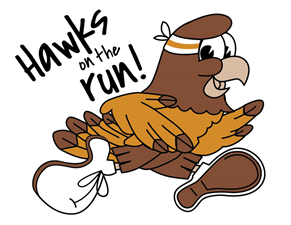 MIRAMAR RANCH ELEMENTARY SCHOOL NEEDS YOUR SUPPORT! BECOME AN OFFICIAL BUSINESS SPONSOR FOR THE 32nd ANNUAL JOG-A-THONWednesday, March 23 and Thursday, March 24, 2022Please help us reach our fundraising goal of $30,000 to support science, technology and art programs for our school.  In recognition of your tax-deductible donation, your business logo will appear on the school’s website, on the field banner on the day of the event and on all 2022 Jog-A-Thon t-shirts worn by 600+ students and staff.Business Name	                              Contact Person                 ____                         _  Mailing Address 			                                                  _                               ____Email Address                                                                          _ Contact Number               ____                         _  Please return this form by Thursday, March 10, 2022 to rochellefine2@gmail.com and go to www.jogathon.miramarranch.org/official-sponsors to submit payment online.   You can also mail your donation form with a check made payable to Miramar Ranch FFA to the address below or deliver to the FFA drop-box in the school’s front office.  Please contact Rochelle Fine for more information at rochellefine2@gmail.com or (949) 677-6289.Miramar Ranch ElementaryJog-A-Thon Donations10770 Red Cedar DriveSan Diego, CA 92131YES! I would like to be a business sponsor for the 2022 Jog-A-Thon.  	Platinum Sponsor - $1,000	Gold Sponsor - $500	Silver Sponsor - $300	Bronze Sponsor - $175